Junior infants’ school tourThis Summer Junior Infants went to the Pine Forest Art centre and had a super fun time! They started by walking around the forest before going inside for some art. They made fans with colourful shapes on them, puppets on strings and beautiful drawings of foxes & wildlife. After they played on the slides with their picnic. What fun!senior infants’ school tourSenior Infants school tour to Dublin Zoo The senior infants went on their school tour to Dublin Zoo. They saw lots of animals including giraffes, zebras, seals, hippos, elephants, rhinos, sea lions, monkeys, penguins, gorillas, birds and crocodiles.  WOW so many animals! The senior infants also went to the reptile house and saw lots of interesting creatures.Finally they all went to the playground. What a fun day 1st classes school tour1st class went to Lullymore Park this year and it sounds amazing.The class got to see a video about cavemen and learned a lot more about where we come from. They went into an old cottage that had lots of mannequins in it. They even got to go to Funky Forest, where they saw a fairy village and a fairy tree and got to make wishes. They learned so many new things like how people were locked into prison cells and about old fashion times. Last but not least the kids got to look around in an old hedge school and got to take a train ride. What a great day for first class. Sounds fun!!!!!2nd classes school tour2nd class went to Russborrough house in Wicklow. The bus drive was 45 minutes. They saw spectacular birds of prey. They also saw sheep dog trials. They went through a 20ft maze. Then they had a tour of Russborrough house. There was a fairy trail but 2nd class didn’t have time for this.2nd Class enjoyed their trip very much.3rd classes school tour3rd class went into town for their school tour. When they were in town they went to Merrion square and had their lunch. After that they went to the Natural History museum known as  the ‘dead animal museum’ and had a great time. After that they went to the National Art gallery and saw Leonardo da Vinci sketch book but they all so saw much more than that. When they were done in the art museum they went back to the park and after the park they went to the war memorial. Then they went home.4th classes school tour4th class went to Baltinglass for their school tour. When they got there they met the instructors. Next they went on a mini bus up to a forest to do orienteering, it was a race to see who could stamp all the boxes first and get the quickest time. After orienteering they went back on the mini bus, when they got back they did rock climbing and 3 or 4 at a time they called people out while the rest of the class were doing rock climbing. After that they had lunch and then after lunch they went kayaking and did races in the water and slid into the water on a boat. After kayaking they went to do archery. After archery we got all our stuff together and got on the bus and went back to school. Most of the classes favourite activity was kayaking. 5th classes school tour 5th went to Larch Hill for are school tour. First they meet the instructors and there name were Mike, Dillon, Clara, and Daniella, and then we went in groups the boys vs the girls. The activities were grass sledging, archery, orienteering, obstacle course. Then they did a group activity and the girls won the challenge and it was so fun they would recommend it and they would love to go again next year.    6th class school tourOn 29th June 6th class are off on their school tour. They are going to Glasnevin Cemetery followed by St. Patricks Cathedral and the Viking splash.  While there may be tears as its their last tour together,  we know they are also going to have so much fun!!!6th classes first aid talk 6th class had a first aid talk with a Pat Reid in the hall. They learned how to give CPR and help someone in a seizure and put them in the safe airway possession. Then they did compressions on dummies and at the end they were given a first aid kit to raffle. Now we know who to call if someone is in danger in our school!!Active Schools & wellbeing WeekLast week, we had Active Schools & Wellbeing Week. We had lots of fun things on such as meditation, yoga, self-defence, netball blitz, Euro soccer tournament, GAA & Athletics as well as healthy lunches, fruit challenge & a water challenge. All week long we had a Junior & Senior Olympic tournament with lots of team competitions which ended with a final relay on a wet Sports Day. Congratulations to Argentina   winners of the Junior tournament and to Israel winners of the senior tournament.irish aid awards5th class attended the national finial for Irish aid in Dublin Castle. They were the first school to arrive so they went up on the stage and practised their song “One World one Future” then they went and made masks and the next school arrived. They then got a light breakfast (more like loads of treats) and went into the game-room. After all the schools arrived they all had lunch. Then it was the big show……..  They started off with a dance and song called “Hujambo” then they saw the first schools performance. After that it was their turn to sing their song and shine as bright as the lights in that room. Then Nick Sheridan from RTE “news2day” and he said a lovely speech and then the minister of foreign affairs gave a speech to. Then one after another all the schools went up on stage and got an award and a photo for being in the National Finals!! Then it was the big moment……….Sadly 5th class did not win but they did really well and they may not have come home with gold but they came home with icecream!!!  monthly compettion    So this month only 3 people entered the whole competition 2 from 1st class and one from 5th class so we have decided all three are our 1st place winners! In 5th class we have Regan O Hanlon and in 1st we have Thomas Grenham and Lulu Fitzsimons! Sadly there will be no photos because we have some technical difficulties but we will try to put the photos in next time!Goodbye holly!We say a sad farewell to Holly Gilmer, our editor of our wonderful magazine, A Sprinkle of St. Patrick’s.  We wish Holly every happiness and success in her new school and hope to see her magazines published in the future! Welcome to Sarah Fitzsimon, our new editor for 2016-17. We can’t wait to see your work!						Ms. Byrne our magAzine teamReporters:Mikey O DwyerHanna KennedySarah PluckSarah FitzsimonSinead FitzsimonsHolly GilmerEditor : Holly Gilmer Ms ByrneThanks so much for listening throughout the year and have a great summer!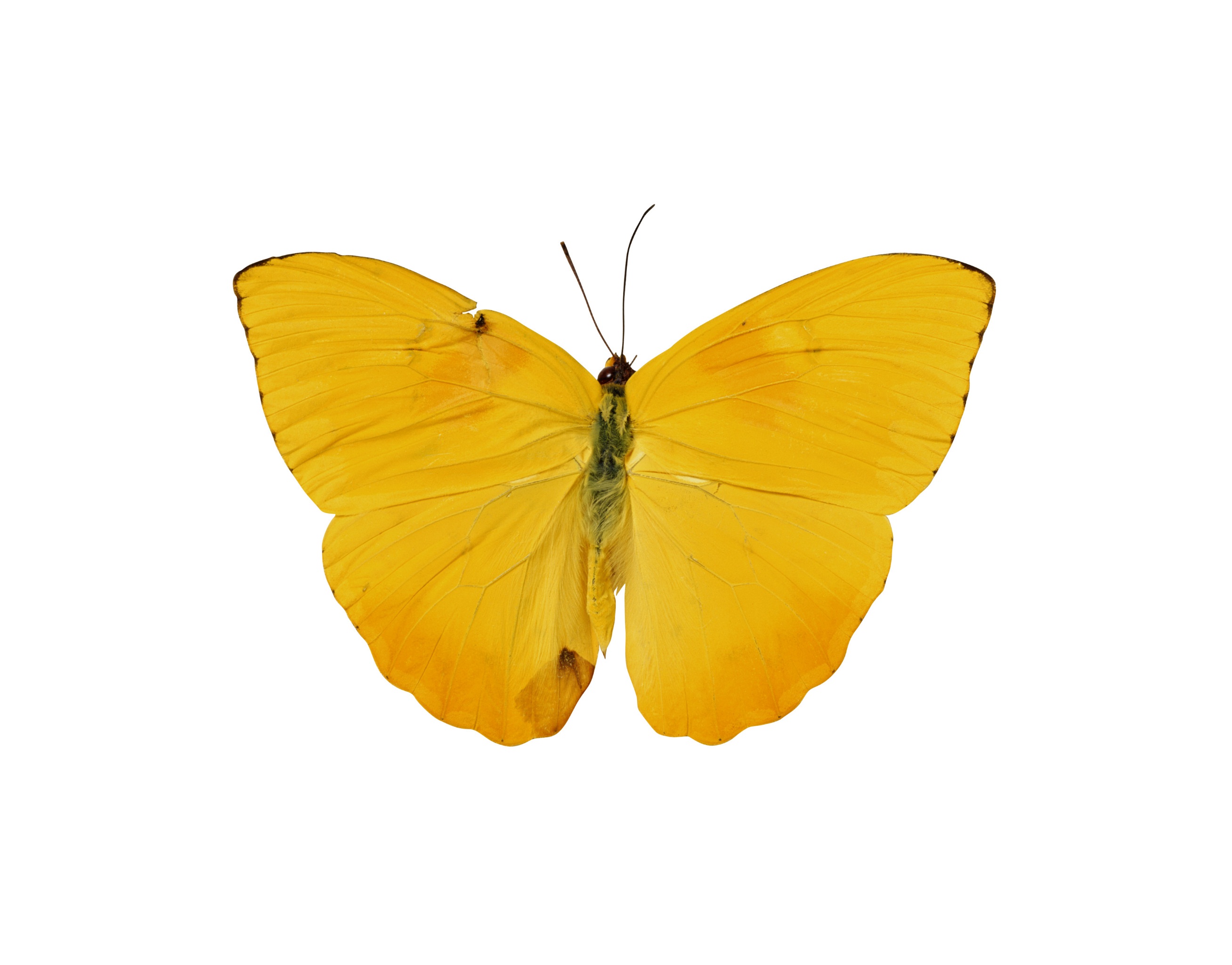 